УДК 621.01ВОДОГРЕЙНЫЙ КОТЕЛ ДЛЯ АВТОНОМНОГО ТЕПЛОСНАБЖЕНИЯ НА МЕСТНОМ ТОПЛИВЕ   Каравайков В.М., Алутин А.П., Иванов Е.Э.Россия, г. Кострома, Костромской ГТУПриведены некоторые результаты балансового испытания водогрейного котла для автономного теплоснабжения на местном топливе.Some results of balance test of a water-heating copper for an independent heat supply on local fuel are resulted.Балансовые испытания котла проводились с целью определения теплотехнических характеристик работы котла. Испытания должны проводиться при установившемся тепловом состоянии системы с обязательным сведением теплового баланса котла. Требование поддержания постоянства заданной нагрузки котла перед замером параметров во время замеров является обязательным. Технический состав топлива (зольность, влажность, выход летучих и т.д.) должен соответствовать расчётному или среднеэксплуатационному.Общий вид испытуемого котла представлен на рисунке 1.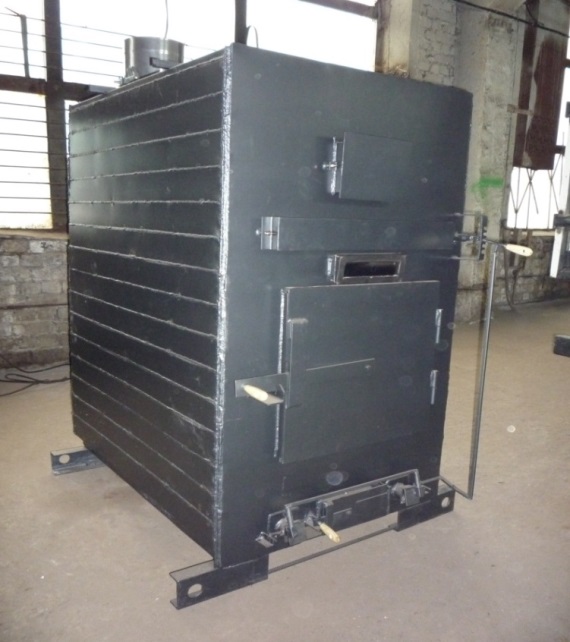 Рисунок 1. Общий вид котлаВо время испытаний водогрейного котла производились следующие группы измерений:1. Производительность и температура прямой и обратной сетевой воды.2. Качество и количество сжигаемого топлива.3. Состав и температура  газов за котлом.В журнал наблюдений заносятся следующие параметры:tпр – температура прямой сетевой воды, оС;tобр – температура обратной сетевой воды, оС;Dв – расход сетевой воды, м3;ух – температура уходящих газов, оС;tо – температура воздуха в котельной, оС;О2 – содержание кислорода в дымовых газах за котлом %;RO2 = CO2+SO2 – сумма трехатомных газов в дымовых газах за котлом, %;CO, H2, CH4, CnHm – продукты неполного сгорания топлива, %.Определение КПД брутто по методу прямого баланса основано на измерениях количества подведённого и использованного тепла путём непосредственных замеров расхода топлива, воды и ее параметров. Определение КПД брутто методом обратного баланса производится косвенным путем и основывается на измерении тепловых потерь водогрейного котла. При этом составление теплового баланса котла заключается в установлении равенства между располагаемым теплом топлива Qpн и полезно использованным теплом Q1 плюс сумма тепловых потерь. При одинаковой точности замеров, метод обратного баланса обеспечит большую точность в определении КПД по сравнению с методом прямого баланса. Поэтому метод обратного баланса используется как основной при балансовых испытаниях водогрейных котлов. При этом требуются следующие дополнительные измерения: температуры уходящих газов (ух , 0С); газового анализа уходящих газов (RO2 = CO2 + SO2; О2 , %).Перед испытаниями котел был оснащен оборудованием и приборами, указанными на рисунке 2: К1, К2, К3, К4, К5 – запорная арматура, TI – измерители температуры, QI – газоанализатор, СГВ – счетчик горячей водыПеред началом испытаний была проведена пробная проверка работы котла, во время которой проверялись узлы подключений на наличие утечек, показания подключенных приборов. Также определен объем воды в котле, объем емкости с водой, расход воды при работе с насосом Wilo 25/6.Рисунок 2.  Схема подключения оборудования и приборовВ процессе балансовых испытаний котел испытывался на трех режимах – интенсивном, экономичном, минимальном. Интенсивный режим – режим поддержания тепла при максимальных потерях тепла зданием в наиболее холодный период отопительного сезона, соответствует номинальной мощности котла.Экономичный режим – режим поддержания тепла при средней температуре наружного воздуха отопительного периода.Минимальный режим – минимально возможная мощность котла. Режим поддержания тепла  в переходные отопительные периоды  при плюсовой наружной температуре. Таблица 1 Обобщенные результаты испытаний.ЗаключениеИспытуемый водогрейный котел обеспечивает производство тепловой энергии с выходной мощностью от 8 до 120 кВт. КПД котла определен в пределах от 83 до 75 % (при возрастании мощности КПД снижается). Котел легко поддается регулировке, обеспечивая горение во всем диапазоне выделяемой мощности.Наиболее стабильная работа котла была выявлена при сжигании торфа в брикетах.Наименее предпочтительна работа котла на фрезерном  торфе (низкая выходная мощность котла – до 30 кВт).При сжигании дров котел обеспечивает выходную мощность в диапазоне от 6 до 140 кВт при влажности дров до 50% .Работа котла в экономном режиме достигается при средних тепловых потерях зданием в отопительный период 40 – 60 кВт.Каравайков Владимир Михайлович, д.т.н., профессор, Костромской государственный технологический университет, директор регионального центра энергосбережения, 156005 г. Кострома, Ул. Дзержинского, 17, тел. (4942) 316991, факс (4942) 317008.Алутин Алексей Петрович, аспирант КГТУ;Иванов Егор Эдуардович, студент 5 курса КГТУ.ПоказателиИнтенсивный режимЭкономичный режимМинимальный режимМощность котла, кВт115508,8Температура обратной воды, °С707070Температура прямой воды, °С7572,571,5Расход топлива (дров 50% влажности), кг/ч, Qнр=7806 кДж/кг57234Расход топлива (дров 35% влажности), кг/ч. Qнр=11490 кДж/кг45,6213,7Расход топлива (дров 20% влажности), кг/ч, Qнр=14170 кДж/кг35,1132,3Расход топлива (торф кусковый), кг/ч, Qнр=17600 кДж/кг29,812,32,0Кпд,%798388,3